Annex I to the User ManualExternal declarations To be filled by the Chemical Manufacturer/Chemical Supplier or Material Manufacturer/Material Supplier onlyIf available from the chemical supplier:PRODUCT NAMEPRODUCER/SUPPLIERCOMPANY NAME(full address)CONTACT PERSONTELEPHONEE-MAILFUNCTIONFUNCTIONFUNCTIONFUNCTIONprinting inkredispersible/water soluble adhesiveprinting ink additivereactive adhesivedyethermoplastic adhesivetonerother adhesivevarnishwetting agentdampening solutionrubber blanket regenerating agentdampening solution additivelamination materialbiocidal productcoating materialsolventfoilcleaning agent/washing agent/detergentother:      other:      AREA OF APPLICATIONAREA OF APPLICATIONAREA OF APPLICATIONAREA OF APPLICATIONUV printingconventional printingprepressfurther processingother:      other:      other:      other:      PRINTING PROCESS (especially relevant for printing inks)PRINTING PROCESS (especially relevant for printing inks)PRINTING PROCESS (especially relevant for printing inks)PRINTING PROCESS (especially relevant for printing inks)sheet fed offset printingheatset web offset printingcoldset web offset printingrotary screen printingrotogravure printingflexography printinginkjet printinglaser printingother digital printingother:      other:      Criterion 2.1. – SVHC restrictions on all ingoing chemicals for all chemicals and materials usedCriterion 2.1. – SVHC restrictions on all ingoing chemicals for all chemicals and materials usedCriterion 2.1. – SVHC restrictions on all ingoing chemicals for all chemicals and materials usedI/we declare that the product (chemical, chemical mixtures, chemical formulation, or material, as applicable), and any component part therein do not contain any SVHC in concentrations > 0.10% (weight by weight).I/we declare that the product (chemical, chemical mixtures, chemical formulation, or material, as applicable), and any component part therein do not contain any SVHC in concentrations > 0.10% (weight by weight).Name of a product or component part of the product (insert more rows as necessary)Name of a product or component part of the product (insert more rows as necessary)Amount of SVHC > 0.10% (w/w)Comments:      Comments:      Comments:      Criterion 2.2. – Restrictions on presence of hazardous substances in the product for all chemicals and materials usedCriterion 2.2. – Restrictions on presence of hazardous substances in the product for all chemicals and materials usedCriterion 2.2. – Restrictions on presence of hazardous substances in the product for all chemicals and materials usedCriterion 2.2. – Restrictions on presence of hazardous substances in the product for all chemicals and materials usedI/we declare that the product (chemical, chemical mixtures, chemical formulation, or material, as applicable), and any component part therein, do not contain hazardous substances in concentrations > 0.10% (w/w) that have been classified with one or more of the following hazard classes: I/we declare that the product (chemical, chemical mixtures, chemical formulation, or material, as applicable), and any component part therein, do not contain hazardous substances in concentrations > 0.10% (w/w) that have been classified with one or more of the following hazard classes: I/we declare that the product (chemical, chemical mixtures, chemical formulation, or material, as applicable), and any component part therein, do not contain hazardous substances in concentrations > 0.10% (w/w) that have been classified with one or more of the following hazard classes: H340, H350, H350i, H360, H360F, H360D, H360FD, H360Fd, H360DfH340, H350, H350i, H360, H360F, H360D, H360FD, H360Fd, H360DfH340, H350, H350i, H360, H360F, H360D, H360FD, H360Fd, H360DfH300, H304, H310, H317, H330, H341, H351, H361, H361f, H361d, H361fd, H362, H370, H372H300, H304, H310, H317, H330, H341, H351, H361, H361f, H361d, H361fd, H362, H370, H372H300, H304, H310, H317, H330, H341, H351, H361, H361f, H361d, H361fd, H362, H370, H372H301, H311, H331, H371, H373, H411, H412, H413H301, H311, H331, H371, H373, H411, H412, H413H301, H311, H331, H371, H373, H411, H412, H413In case of the presence of mineral oils and distillates (H304) or Nickel (H317, H351, H372) in concentrations > 0.10% (w/w), I/we declare compliance for the relevant product(s) or component part(s) and provide supporting evidence of compliance with the derogation conditions:In case of the presence of mineral oils and distillates (H304) or Nickel (H317, H351, H372) in concentrations > 0.10% (w/w), I/we declare compliance for the relevant product(s) or component part(s) and provide supporting evidence of compliance with the derogation conditions:In case of the presence of mineral oils and distillates (H304) or Nickel (H317, H351, H372) in concentrations > 0.10% (w/w), I/we declare compliance for the relevant product(s) or component part(s) and provide supporting evidence of compliance with the derogation conditions:for mineral oils and distillates: evidence of compliance with safe handling, storage and exposure controlsfor mineral oils and distillates: evidence of compliance with safe handling, storage and exposure controlsfor mineral oils and distillates: evidence of compliance with safe handling, storage and exposure controlsfor Nickel: evidence of consumer information about Nickel coatingfor Nickel: evidence of consumer information about Nickel coatingfor Nickel: evidence of consumer information about Nickel coatingName of product or component part of product (insert more rows as necessary)Name of product or component part of product (insert more rows as necessary)Amount of restricted substances[% (w/w)]If amount is > 0.10% (w/w), please state if this is due to mineral oils or nickelComments:      Comments:      Comments:      Comments:      Criterion 2.3 – Biocidal products and biocidal active substances for all chemicals that contain biocidal active substancesCriterion 2.3 – Biocidal products and biocidal active substances for all chemicals that contain biocidal active substancesCriterion 2.3 – Biocidal products and biocidal active substances for all chemicals that contain biocidal active substancesCriterion 2.3 – Biocidal products and biocidal active substances for all chemicals that contain biocidal active substancesCriterion 2.3 – Biocidal products and biocidal active substances for all chemicals that contain biocidal active substancesCriterion 2.3 – Biocidal products and biocidal active substances for all chemicals that contain biocidal active substancesCriterion 2.3 – Biocidal products and biocidal active substances for all chemicals that contain biocidal active substancesThe chemical named above does not contain biocidal active substances or biocidal products.The chemical named above does not contain biocidal active substances or biocidal products.The chemical named above does not contain biocidal active substances or biocidal products.The chemical named above does not contain biocidal active substances or biocidal products.The chemical named above does not contain biocidal active substances or biocidal products.The chemical named above does not contain biocidal active substances or biocidal products.orororororororI/we declare that only in-can preservatives are used (i.e. biocidal product type 6: preservatives for products during storage) present in printing inks, varnishes, lacquers and any other formulations used during the production processes and preservatives used for liquid cooling and processing systems (i.e. biocidal product type 11):I/we declare that only in-can preservatives are used (i.e. biocidal product type 6: preservatives for products during storage) present in printing inks, varnishes, lacquers and any other formulations used during the production processes and preservatives used for liquid cooling and processing systems (i.e. biocidal product type 11):I/we declare that only in-can preservatives are used (i.e. biocidal product type 6: preservatives for products during storage) present in printing inks, varnishes, lacquers and any other formulations used during the production processes and preservatives used for liquid cooling and processing systems (i.e. biocidal product type 11):I/we declare that only in-can preservatives are used (i.e. biocidal product type 6: preservatives for products during storage) present in printing inks, varnishes, lacquers and any other formulations used during the production processes and preservatives used for liquid cooling and processing systems (i.e. biocidal product type 11):I/we declare that only in-can preservatives are used (i.e. biocidal product type 6: preservatives for products during storage) present in printing inks, varnishes, lacquers and any other formulations used during the production processes and preservatives used for liquid cooling and processing systems (i.e. biocidal product type 11):I/we declare that only in-can preservatives are used (i.e. biocidal product type 6: preservatives for products during storage) present in printing inks, varnishes, lacquers and any other formulations used during the production processes and preservatives used for liquid cooling and processing systems (i.e. biocidal product type 11):having been approved by Regulation (EU) No 528/2012 of the European Parliament and of the Council for product type 6 or product type 11 uses, as appropriate,having been approved by Regulation (EU) No 528/2012 of the European Parliament and of the Council for product type 6 or product type 11 uses, as appropriate,having been approved by Regulation (EU) No 528/2012 of the European Parliament and of the Council for product type 6 or product type 11 uses, as appropriate,having been approved by Regulation (EU) No 528/2012 of the European Parliament and of the Council for product type 6 or product type 11 uses, as appropriate,having been approved by Regulation (EU) No 528/2012 of the European Parliament and of the Council for product type 6 or product type 11 uses, as appropriate,having been approved by Regulation (EU) No 528/2012 of the European Parliament and of the Council for product type 6 or product type 11 uses, as appropriate,ororororororbeing under examination pending a decision on approval by Regulation (EU) No 528/2012 for product type 6 or product type 11 uses, as appropriate.being under examination pending a decision on approval by Regulation (EU) No 528/2012 for product type 6 or product type 11 uses, as appropriate.being under examination pending a decision on approval by Regulation (EU) No 528/2012 for product type 6 or product type 11 uses, as appropriate.being under examination pending a decision on approval by Regulation (EU) No 528/2012 for product type 6 or product type 11 uses, as appropriate.being under examination pending a decision on approval by Regulation (EU) No 528/2012 for product type 6 or product type 11 uses, as appropriate.being under examination pending a decision on approval by Regulation (EU) No 528/2012 for product type 6 or product type 11 uses, as appropriate.Any biocidal active substance meeting the above condition(s) is assigned the hazard statement code H410 or H411 (hazardous to the aquatic environment, chronic hazards, category 1 or 2),Any biocidal active substance meeting the above condition(s) is assigned the hazard statement code H410 or H411 (hazardous to the aquatic environment, chronic hazards, category 1 or 2),Any biocidal active substance meeting the above condition(s) is assigned the hazard statement code H410 or H411 (hazardous to the aquatic environment, chronic hazards, category 1 or 2),Any biocidal active substance meeting the above condition(s) is assigned the hazard statement code H410 or H411 (hazardous to the aquatic environment, chronic hazards, category 1 or 2),Any biocidal active substance meeting the above condition(s) is assigned the hazard statement code H410 or H411 (hazardous to the aquatic environment, chronic hazards, category 1 or 2),YESNOI/we declare that if any biocidal active substance has been assigned the hazard code H410 or H411, that is has a bioaccumulation potential < 3.0 (log Pow octanol/water partition coefficient) or a bioconcentration factor ≤ 100.I/we declare that if any biocidal active substance has been assigned the hazard code H410 or H411, that is has a bioaccumulation potential < 3.0 (log Pow octanol/water partition coefficient) or a bioconcentration factor ≤ 100.I/we declare that if any biocidal active substance has been assigned the hazard code H410 or H411, that is has a bioaccumulation potential < 3.0 (log Pow octanol/water partition coefficient) or a bioconcentration factor ≤ 100.I/we declare that if any biocidal active substance has been assigned the hazard code H410 or H411, that is has a bioaccumulation potential < 3.0 (log Pow octanol/water partition coefficient) or a bioconcentration factor ≤ 100.I/we declare that if any biocidal active substance has been assigned the hazard code H410 or H411, that is has a bioaccumulation potential < 3.0 (log Pow octanol/water partition coefficient) or a bioconcentration factor ≤ 100.I/we declare that if any biocidal active substance has been assigned the hazard code H410 or H411, that is has a bioaccumulation potential < 3.0 (log Pow octanol/water partition coefficient) or a bioconcentration factor ≤ 100.Name and CAS-number of the active substance in the biocideName and CAS-number of the active substance in the biocideProduct type(PT 6 or PT 11, please indicate)Bioaccumulation Potential Log PowBioconcentration Factor (BCF)Bioconcentration Factor (BCF)Bioconcentration Factor (BCF)Comments:      Comments:      Comments:      Comments:      Comments:      Comments:      Comments:      Criterion.2.4 – Cleaning agents for all cleaning agents used in the printing process or related sub-processesCriterion.2.4 – Cleaning agents for all cleaning agents used in the printing process or related sub-processesI/we declare that the cleaning agents used for routine cleaning operations comply with the following requirements not contain:solvents with a flashpoint < 60°C in concentrations > 0,10% (w/w);benzene in concentrations > 0,10% (w/w);toluene or xylene in concentrations > 1,0% (w/w) aromatic hydrocarbons (≥ C9) in concentrations > 0,10% (w/w);any ingredients based on halogenated hydrocarbons, terpenes, n-hexane, nonylphenols, N-methyl-2-pyrrolidone or 2-butoxyethanol in concentrations > 0,10% (w/w).Comments:      Comments:      Criterion.2.5 – Alkyl phenol ethoxylates, halogenated solvents and phthalates for any inks, dyes, toners, adhesives or cleaning agents used in the printing process or related sub-processesCriterion.2.5 – Alkyl phenol ethoxylates, halogenated solvents and phthalates for any inks, dyes, toners, adhesives or cleaning agents used in the printing process or related sub-processesI/we declare that following substances or preparations are not present in any inks, dyes, toners, adhesives or cleaning agents that are listed above in concentrations exceeding 0,10% (w/w):alkyl phenol ethoxylates and their derivatives that may produce alkyl phenols by degradationhalogenated solvents that at the time of application are classified with any of the hazard classes listed in point 2.2phthalates that at the time of application have been assigned reproductive toxicity hazard classes (category 1A, 1B or 2) and one or more of the following associated hazard statement codes: H360F, H360D, H360FD, H360Fd, H360Df, H361, H361f, H361d, H361fd or H362 in accordance with Regulation (EC) No 1272/2008Comments:      Comments:      Criterion.2.6 – Further restrictions applying to printing inks, toners and varnishes for printing inks, toners and varnishes for use in the printing process or sub-processesCriterion.2.6 – Further restrictions applying to printing inks, toners and varnishes for printing inks, toners and varnishes for use in the printing process or sub-processesI/we declare that listed below inks, toners and varnishes comply with the following hazardous substance restrictions.I/we declare that listed below inks, toners and varnishes comply with the following hazardous substance restrictions.No substances or mixtures shall be present with assigned:carcinogenic, mutagenic and/or reproductive toxicity hazard classes (category 1A, 1B or 2) and one or more of the following hazard statement codes: H340, H350, H350i, H360, H360F, H360D, H360FD, H360Fd, H360Dfacute toxicity (oral, dermal, inhalation) hazard classes (category 1 or 2) and one or more of the following hazard statement codes: H300, H310, H330acute toxicity (oral, dermal) hazard classes (category 3) and one or more of the following hazard statement codes: H301, H311specific target organ toxicity (single or repeated exposure) hazard classes (category 1) and one or more of the following hazard statement codes: H370, H372None of the following substances and mixtures shall be used:pigments or additives based on antimony, arsenic, cadmium, chromium (VI), lead, mercury, selenium, cobalt or any compounds thereof. Only traces of those metals up to 0,010% (w/w) as impurities shall be permittedazo dyes, which by reductive cleavage of one or more azo groups may release one or more of the aromatic amines listed in Appendix 8 of entry 43 of Annex XVII to Regulation (EC) No 1907/2006None of the following substances shall be present:diaminostilbene and its derivatives, 2,4-Dimethyl-6-tert-butylphenol, 4,4’-Bis(dimethylamino)benzophenone (Michler's Ketone) and Hexachlorocyclohexanesolvents: 2-Methoxyethanol, 2-Ethoxyethanol, 2-Methoxyethyl acetate, 2-Ethoxyethyl acetate, 2-Nitropropane and Methanolplasticisers: chlorinated naphthalenes, chlorinated paraffins, monocresyl phosphate, tricresyl phosphate and monocresyl diphenyl phosphate Comments:      Comments:      Criterion 4. – VOC content in inks, washing agents, damping solutions or other corresponding chemical products for all chemicalsCriterion 4. – VOC content in inks, washing agents, damping solutions or other corresponding chemical products for all chemicalsCriterion 4. – VOC content in inks, washing agents, damping solutions or other corresponding chemical products for all chemicalsCriterion 4. – VOC content in inks, washing agents, damping solutions or other corresponding chemical products for all chemicalsI/we declare the following Volatile organic compounds (VOCs) content in inks, washing agents, damping solutions or other corresponding chemical products.I/we declare the following Volatile organic compounds (VOCs) content in inks, washing agents, damping solutions or other corresponding chemical products.I/we declare the following Volatile organic compounds (VOCs) content in inks, washing agents, damping solutions or other corresponding chemical products.Density[kg/l]Density[kg/l]VOC share[%]Solid share[%]Comments:      Comments:      Comments:      Comments:      Criterion 3.3. – Adhesives removability for adhesives,Criterion 3.3. – Adhesives removability for adhesives,Criterion 3.3. – Adhesives removability for adhesives,Criterion 3.3. – Adhesives removability for adhesives,Unless separately specified, declaration for adhesive removabilityUnless separately specified, declaration for adhesive removabilityUnless separately specified, declaration for adhesive removabilityUnless separately specified, declaration for adhesive removabilityI/We declare that the adhesive removability is proven with a score of at least 71 on the EPRC Adhesive Removal Scorecard.YESNON/AThe declaration is supported by adhesive removability test results according to INGEDE Method 12, or equivalent standard methodsThe declaration is supported by adhesive removability test results according to INGEDE Method 12, or equivalent standard methodsYESNOFor pressure sensitive adhesivesFor pressure sensitive adhesivesFor pressure sensitive adhesivesFor pressure sensitive adhesivesWe declare that the adhesive removability is proven with at least positive score on the EPRC Adhesive Removal Scorecard.YESNON/AThe declaration is supported by adhesive removability test results according to INGEDE Method 12, or equivalent standard methodsThe declaration is supported by adhesive removability test results according to INGEDE Method 12, or equivalent standard methodsYESNOFor water - based adhesivesFor water - based adhesivesFor water - based adhesivesFor water - based adhesivesI/We declare that the adhesive is water basedI/We declare that the adhesive is water basedYESNOFurther informationFurther informationFurther informationFurther informationI/We declare that the adhesive is redispersibleI/We declare that the adhesive is redispersibleYESNOI/We declare that the adhesive is water solubleI/We declare that the adhesive is water solubleYESNOComments:      Comments:      Comments:      Comments:      Criterion 3.4. – Deinkability for printing inks, toners and varnishes for use in the printing process or sub-processes,Criterion 3.4. – Deinkability for printing inks, toners and varnishes for use in the printing process or sub-processes,Criterion 3.4. – Deinkability for printing inks, toners and varnishes for use in the printing process or sub-processes,Criterion 3.4. – Deinkability for printing inks, toners and varnishes for use in the printing process or sub-processes,I/We declare that the final deinkability score of ink is at least 51 on the EPRC Deinkability Scorecard, or equivalent, and all individual parameters analysed have a positive score. YESNON/AThe declaration is supported by deinking test results according to INGEDE Method 11, or equivalent standard methodsThe declaration is supported by deinking test results according to INGEDE Method 11, or equivalent standard methodsYESNOTesting of printing technologies or inks is performed on the paper type(s) that is used in a product.Testing of printing technologies or inks is performed on the paper type(s) that is used in a product.YESNOComments:      Comments:      Comments:      Comments:      DATENAME IN BLOCK LETTERSSIGNATURE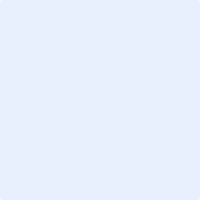 